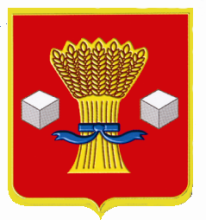 АдминистрацияСветлоярского муниципального района Волгоградской областиПОСТАНОВЛЕНИЕот  06.09.2019                       №  1867Об утверждении Порядка составления и утверждения плана финансово-хозяйственной деятельностимуниципальных бюджетных и автономных учреждений Светлоярского муниципального района (Светлоярского городского поселения)Волгоградской областиВ соответствии с подпунктом 6 пункта 3.3 статьи 32 Федерального закона от 12 января 1996 года № 7-ФЗ «О некоммерческих организациях», Приказом Министерства финансов Российской Федерации от 31 августа 2018 года № 186н «О требованиях к составлению и утверждению плана финансово-хозяйственной деятельности государственного (муниципального) учреждения», руководствуясь Уставом Светлоярского муниципального района Волгоградской области, Уставом Светлоярского городского поселения Волгоградской области,п о с т а н о в л я ю:Утвердить Порядок составления и утверждения плана финансово-хозяйственной деятельности муниципальных бюджетных и автономных учреждений Светлоярского муниципального района (Светлоярского городского поселения) Волгоградской области согласно приложению. Настоящий Порядок применяется при формировании Планов, начиная с Планов на 2020 год (на 2020 год и плановый период 2021 и 2022 годов).Постановление администрации Светлоярского муниципального района Волгоградской области от 18.10.2017 № 2253 «Об утверждении Порядка составления и утверждения плана финансово-хозяйственной деятельности муниципальных бюджетных и автономных учреждений Светлоярского муниципального района (Светлоярского городского поселения)» (в редакции от 18.12.2018 № 2313) признать утратившим силу с 01.01.2020.Настоящее постановление вступает в силу с момента его подписания.	5. Отделу по муниципальной службе, общим и кадровым вопросам администрации Светлоярского муниципального района Волгоградской области (Иванова Н.В.) разместить настоящее постановление на официальном сайте Светлоярского муниципального района Волгоградской области.6. Отделу бюджетно-финансовой политики администрации Светлоярского муниципального района Волгоградской области (Коптева Е.Н.) разместить настоящее постановление в сети Интернет на финансовом портале Светлоярского муниципального района Волгоградской области.           7. Контроль исполнения настоящего постановления возложить на начальника отдела бюджетно-финансовой политики администрации Светлояр-ского муниципального района Волгоградской области Подхватилину О.И.Глава муниципального района                                                           Т.В. РаспутинаАбраменко Е.Н.Порядоксоставления и утверждения плана финансово-хозяйственной деятельности муниципальных бюджетных и автономных учреждений Светлоярского муниципального района  (Светлоярского городского поселения) Волгоградской областиОбщие положения1.1. Настоящий Порядок разработан в соответствии с Требованиями к составлению и утверждению плана финансово-хозяйственной деятельности государственного (муниципального) учреждения, утвержденными приказом Министерства финансов Российской Федерации от 31 августа 2018 года № 186н (далее - Требования к плану) и устанавливает правила составления и утверждения плана финансово-хозяйственной деятельности (далее - План) муниципальных бюджетных и автономных учреждений (далее - Учреждение) Светлоярского муниципального района (Светлоярского городского поселения) Волгоградской области, функции и полномочия учредителя, которых осуществляет администрация Светлоярского муниципального района Волгоградской области (далее – орган Учредитель).1.2. Учреждение составляет и утверждает План в соответствии с Требованиями к плану и настоящим Порядком.1.3. План составляется и утверждается по форме согласно приложению 1 к настоящему Порядку на текущий финансовый год и плановый период и действует в течение срока действия закона о бюджете.При принятии Учреждением обязательств, срок исполнения которых по условиям договоров (контрактов) превышает срок, предусмотренный абзацем первым настоящего пункта, показатели Плана утверждаются на период, превышающий указанный срок.1.4. План составляется по кассовому методу, в валюте Российской Федерации.1.5. Составление и утверждение Плана, содержащего сведения, составляющие государственную тайну, должно осуществляться с соблюдением законодательства Российской Федерации о защите государственной тайны.1.6. В случае изменения подведомственности Учреждения в течение текущего финансового года План должен быть приведен в соответствие с порядком органа-Учредителя, который будет осуществлять функции и полномочия учредителя после изменения подведомственности учреждения, в сроки, установленные органом-Учредителем, в ведение которого передано Учреждение.Порядок и сроки составления проекта Плана 2.1. Учреждение составляет проект Плана при формировании проекта решения о бюджете с учетом планируемых объемов поступлений и выплат, связанных с осуществлением деятельности, предусмотренной уставом Учреждения и направляет в отдел бюджетно-финансовой политики администрации Светлоярского муниципального района Волгоградской области (далее - ОБФП) в срок не позднее 5 рабочих дней после доведения информации о планируемых к предоставлению из бюджета объемах субсидий.1) с учетом планируемых объемов поступлений:а) субсидии на финансовое обеспечение выполнения государственного (муниципального) задания;б) субсидий, предусмотренных абзацем вторым пункта 1 статьи 78.1 Бюджетного кодекса Российской Федерации (далее-целевые субсидии), и целей их предоставления;в) субсидий на осуществление капитальных вложений в объекты капитального строительства государственной (муниципальной) собственности или приобретение объектов недвижимого имущества в государственную (муниципальную) собственность (далее – субсидия на осуществление капитальных вложений);г) грантов, в том числе в форме субсидий, предоставляемых из бюджетов бюджетной системы Российской Федерации (далее – грант);д) иных доходов, которые учреждение планирует получить при оказании услуг, выполнении работ за плату сверх установленного государственного (муниципального) задания, а в случаях, установленных федеральным законом, в рамках государственного (муниципального) задания;е) доходов от иной приносящей доход деятельности, предусмотренной уставом Учреждения;2) с учетом планируемых объемов выплат, связанных с осуществлением деятельности, предусмотренной уставом учреждения. 2.2. Учреждение, имеющее обособленное(ые) подразделение(я), формирует проект Плана учреждения на основании проекта Плана головного учреждения, сформированного без учета обособленных подразделений, и проекта(ов) Плана(ов) обособленного(ых) подразделения(й), без учета расчетов между головным учреждением и обособленным(и) подразделением(ями). 2.3. Проект Плана составляется на основании обоснований (расчетов) плановых показателей поступлений и выплат, требования к формированию которых установлены в главе 3 Требований к плану.Обоснования (расчеты) плановых показателей поступлений и выплат формируется по форме согласно приложению 2 к настоящему Порядку.Учреждение вправе применять дополнительные обоснования (расчеты) плановых показателей поступлений и выплат, отраженных в таблицах приложения 2 к настоящему Порядку, в соответствии с разработанными им дополнительными таблицами.Расчеты расходов, связанных с выполнением Учреждением государственного (муниципального) задания, могут осуществляться с превышением нормативных затрат, определенных в порядке, установленном соответственно Правительством Российской Федерации, Учредителем в соответствии с абзацем первым пункта 4 статьи 69.2 Бюджетного кодекса Российской Федерации, в пределах общего объема средств субсидии на финансовое обеспечение выполнения государственного (муниципального) задания.В случае, если в соответствии со структурой доходов и затрат отдельные виды поступлений и выплат учреждением не осуществляются, то соответствующие обоснования (расчеты) плановых показателей поступлений и выплат к показателям Плана не формируются.2.4. Показатели Плана и обоснования (расчеты) плановых показателей формируются по соответствующим кодам (составным частям кода) бюджетной классификации Российской Федерации в части:а) планируемых поступлений:от доходов - по коду аналитической группы подвида доходов бюджетов классификации доходов бюджетов;от возврата дебиторской задолженности прошлых лет - по коду аналитической группы вида источников финансирования дефицитов бюджетов классификации источников финансирования дефицитов бюджетов;б) планируемых выплат:по расходам - по кодам видов расходов классификации расходов бюджетов;по возврату в бюджет остатков субсидий прошлых лет - по коду аналитической группы вида источников финансирования дефицитов бюджетов классификации источников финансирования дефицитов бюджетов;по уплате налогов, объектом налогообложения которых являются доходы (прибыль) учреждения, - по коду аналитической группы подвида доходов бюджетов классификации доходов бюджетов;в) перечисления средств в рамках расчетов между головным учреждением и обособленным(и) подразделением(ями) - по коду аналитической группы вида источников финансирования дефицитов бюджетов классификации источников финансирования дефицитов бюджетов.Порядок  и сроки утверждения Плана 3.1. После утверждения в установленном  порядке решения о бюджете на очередной финансовый год и плановый период и доведения органом -  Учредителем до Учреждения субсидий руководитель Учреждения (в его отсутствие - лицо, исполняющее его обязанности) в течение 15 рабочих дней уточняют и направляют План на согласование и утверждение с учетом содержания пунктов 3.2. и 3.4. настоящего Порядка. 3.2. План муниципального автономного учреждения (План с учетом изменений) утверждается руководителем автономного учреждения на основании заключения наблюдательного совета автономного учреждения. Оригинал Плана (с учетом изменений) и копия заключения наблюдательного совета муниципального автономного учреждения направляется органу - Учредителю.3.3. План муниципального бюджетного учреждения (План с учетом изменений) утверждается органом-Учредителем.3.4. Учреждение, имеющее обособленное(ые) подразделение(я), на основании Плана, утвержденного в соответствии с пунктами 3.2 и 3.3 Порядка, утверждает План головного учреждения без учета обособленного(ых) подразделения(ий) и План для каждого обособленного подразделения, включающие показатели расчетов между головным учреждением и обособленным(и) подразделением(ями). 3.5. Утвержденный План размещается на официальном сайте для размещения информации о государственных и муниципальных учреждениях в информационно-телекоммуникационной сети "Интернет" (www.bus.gov.ru), в соответствии с порядком предоставления информации государственным (муниципальным) учреждением, ее размещения на официальном сайте в сети Интернет и ведения указанного сайта, утвержденным приказом Министерства финансов Российской Федерации от 21 июля 2011 года № 86н.Порядок внесения изменений в План4.1. Изменение показателей Плана в течение текущего финансового года осуществляется в связи с:а) использованием остатков средств на начало текущего финансового года, в том числе неиспользованных остатков целевых субсидий и субсидий на осуществление капитальных вложений;б) изменением объемов планируемых поступлений, а также объемов и (или) направлений выплат, в том числе в связи с:изменением объема предоставляемых субсидий на финансовое обеспечение государственного задания, целевых субсидий, субсидий на осуществление капитальных вложений, грантов;изменением объема услуг (работ), предоставляемых за плату;изменением объемов безвозмездных поступлений от юридических и физических лиц;поступлением средств дебиторской задолженности прошлых лет, не включенных в показатели Плана при его составлении;увеличением выплат по неисполненным обязательствам прошлых лет, не включенных в показатели Плана при его составлении;в) проведением реорганизации учреждения. 4.2. Показатели Плана после внесения в них изменений, предусматривающих уменьшение выплат, не должны быть меньше кассовых выплат по указанным направлениям, произведенных до внесения изменений в показатели Плана. 4.3. Внесение изменений в показатели Плана по поступлениям и (или) выплатам формируются путем внесения изменений в соответствующие обоснования (расчеты) плановых показателей поступлений и выплат, сформированные при составлении Плана, за исключением случаев, предусмотренных пунктом 4.4. Порядка. 4.4. Учреждение вправе осуществлять внесение изменений в показатели Плана без внесения изменений в соответствующие обоснования (расчеты) плановых показателей поступлений и выплат исходя из информации, содержащейся в документах, являющихся основанием для поступления денежных средств или осуществления выплат, ранее не включенных в показатели Плана:а) при поступлении в текущем финансовом году:сумм возврата дебиторской задолженности прошлых лет;сумм, поступивших в возмещение ущерба, недостач, выявленных в текущем финансовом году;сумм, поступивших по решению суда или на основании исполнительных документов;б) при необходимости осуществления выплат:по возврату в бюджет бюджетной системы Российской Федерации субсидий, полученных в прошлых отчетных периодах;по возмещению ущерба;по решению суда, на основании исполнительных документов;по уплате штрафов, в том числе административных. 4.5. При внесении изменений в показатели Плана в случае, установленном подпунктом "в" пункта 4.1. Порядка, при реорганизации:а) в форме присоединения, слияния - показатели Плана учреждения-правопреемника формируются с учетом показателей Планов реорганизуемых учреждений, прекращающих свою деятельность путем построчного объединения (суммирования) показателей поступлений и выплат;б) в форме выделения - показатели Плана учреждения, реорганизованного путем выделения из него других учреждений, подлежат уменьшению на показатели поступлений и выплат Планов вновь возникших юридических лиц;в) в форме разделения - показатели Планов вновь возникших юридических лиц формируются путем разделения соответствующих показателей поступлений и выплат Плана реорганизованного учреждения, прекращающего свою деятельность.После завершения реорганизации показатели поступлений и выплат Планов реорганизованных юридических лиц при суммировании должны соответствовать показателям Плана(ов) учреждения(ий) до начала реорганизации. 4.6. Внесение изменений в План, не связанных с принятием решение о бюджете на очередной финансовый год и плановый период, осуществляется по представлению учреждением соответствующих обоснований и расчетов на величину измененных показателей.Управляющий делами                                                                        Л.Н. ШершневаПланфинансово-хозяйственной деятельностина 20___ год и плановый период 20___ и 20___ годовРаздел 1. Поступления и выплаты__________________________________________________________________________ 1  Указывается дата утверждения Плана уполномоченным лицом  учреждения - дата утверждения Плана.2  В графе 3 отражаются:    по  строкам  1100  -  1900  - коды аналитической группы подвида доходов бюджетов классификации доходов бюджетов;    по  строкам  1980  -  1990  - коды аналитической группы вида источников финансирования  дефицитов  бюджетов классификации источников финансирования дефицитов бюджетов;    по  строкам  2000  -  2652 - коды видов расходов бюджетов классификации расходов бюджетов;    по  строкам  3000  -  3030  - коды аналитической группы подвида доходов бюджетов  классификации  доходов  бюджетов,  по  которым планируется уплатаналогов,  уменьшающих  доход  (в  том  числе  налог  на  прибыль,  налог на добавленную  стоимость, единый налог на вмененный доход для отдельных видовдеятельности);    по  строкам  4000  -  4040  - коды аналитической группы вида источников финансирования  дефицитов  бюджетов классификации источников финансирования дефицитов бюджетов.    3   В графе 4 аналитический код не указывается.    4 По строкам 0001 и 0002 указываются планируемые суммы остатков средств на  начало  и  на  конец  планируемого  года,  если указанные показатели порешению   органа,   осуществляющего   функции   и   полномочия  учредителя, планируются   на   этапе   формирования   проекта  Плана  либо  указываютсяфактические  остатки  средств  при  внесении  изменений в утвержденный План после завершения отчетного финансового года.    5  Показатели прочих поступлений включают в себя в том числе показатели увеличения  денежных  средств  за  счет  возврата дебиторской задолженностипрошлых  лет, включая возврат предоставленных займов (микрозаймов), а также за   счет  возврата  средств,  размещенных  на  банковских  депозитах.  Приформировании  Плана  (проекта  Плана)  обособленному(ым)  подразделению(ям) показатель  прочих  поступлений  включает  показатель  поступлений в рамках расчетов между головным учреждением и обособленным подразделением.    6  Показатели  выплат  по  расходам  на  закупки товаров, работ, услуг, отраженные  в строке 2600 Раздела 1 "Поступления и выплаты" Плана, подлежатдетализации  в  Разделе  2 "Сведения по выплатам на закупку товаров, работ, услуг" Плана.    7 Показатель отражается со знаком "минус".    8 Показатели  прочих  выплат  включают  в  себя в том числе показатели уменьшения   денежных   средств   за   счет   возврата   средств  субсидий, предоставленных  до начала текущего финансового года, предоставления займов (микрозаймов),  размещения  автономными  учреждениями  денежных  средств на банковских    депозитах.    При    формировании   Плана   (проекта   Плана) обособленному(ым)   подразделению(ям)  показатель  прочих  выплат  включает показатель  поступлений  в  рамках  расчетов  между  головным учреждением и обособленным подразделением.Раздел 2. Сведения по выплатам на закупки товаров, работ, услуг 9Руководитель учреждения(уполномоченное лицо учреждения)  __________________________   ______________________ ______________________________                                                                                                  (должность)                                           (подпись)                                       (расшифровка подписи) Исполнитель                                        __________________________ _______________________ ___________________                                                                                                 (должность)                                      (фамилия, инициалы)                    (телефон)«___» _________________ 20 ____г. ________________________________        9 В  Разделе 2 «Сведения по выплатам на закупку товаров, работ, услуг» Плана  детализируются  показатели  выплат  по  расходам на закупку товаров, работ, услуг, отраженные в строке 2600 Раздела 1 «Поступления и выплаты» Плана.10 Плановые  показатели  выплат  на  закупку  товаров, работ, услуг по строке 26000 Раздела 2 «Сведения по выплатам на закупку товаров, работ, услуг» Плана распределяются на выплаты по контрактам  (договорам), заключенным  (планируемым к заключению) в  соответствии с гражданским законодательством Российской Федерации строки 26100 и 26200), а также по контрактам  (договорам),   заключаемым в соответствии с требованиями законодательства Российской Федерации и иных нормативных правовых актов о контрактной системе в сфере закупок товаров, работ, услуг для государственных и муниципальных нужд, с детализацией указанных выплат по контрактам (договорам), заключенным  до начала текущего финансового года (строка 26300) и планируемым к заключению в соответствующем финансовом году (строка 26400)и должны соответствовать показателям соответствующих граф по строке 2600 Раздела 1 «Поступления и выплаты» Плана.11 Указывается сумма договоров (контрактов) о закупках товаров, работ, услуг, заключенных без учета требований Федерального  закона № 44-ФЗ и Федерального закона № 223-ФЗ, в  случаях, предусмотренных указанными федеральными законами.12 Указывается сумма закупок товаров, работ, услуг, осуществляемых в соответствии с Федеральным законом № 44-ФЗ и Федеральным законом № 223-ФЗ.13 Государственным (муниципальным) бюджетным учреждением показатель не формируется.14 Указывается сумма закупок товаров, работ, услуг, осуществляемых в соответствии с Федеральным законом № 44-ФЗ.15 Плановые показатели выплат на закупку товаров, работ, услуг по строке 26500 государственного (муниципального) бюджетного учреждения должен быть не менее суммы показателей строк 26410, 26420, 26430, 26440 по соответствующей графе,   государственного (муниципального) автономного учреждения - не менее показателя строки 26430 по соответствующей графе.                                                      Рекомендуемый образецОбоснования (расчеты) плановых показателей поступлений и выплатна 20 ___ г. и плановый период 20 __ и 20 ___ годов1. Обоснования (расчеты) поступлений по доходам от арендной платы за                         использование собственности2. Обоснования (расчеты) поступлений по доходам от оказания услуг (выполнения работ) в рамках муниципального задания3. Обоснования (расчеты) поступлений по доходам от оказания услуг (выполнения работ) сверх установленного муниципального задания4. Обоснования (расчеты) поступлений по доходам от оказания услуг (выполнения работ) на платной основе и от иной приносящей доход деятельности5. Обоснования (расчеты) поступлений в виде возмещения расходов, понесенных в связи с эксплуатацией муниципального имущества, закрепленного на праве оперативного управления  6. Обоснования (расчеты) поступлений по доходам в виде штрафов, пеней и неустойки за нарушение условий контракта (договора)7.Обоснования (расчеты) поступлений по доходам от реализации неиспользуемого имущества, утиля, невозвратной тары, лома черных и цветных металлов8. Обоснования (расчеты) поступлений по доходам в виде целевых субсидий9. Расчеты (обоснования) выплат персоналу   Код видов расходов _____________________________________________________   Источник финансового обеспечения _______________________________________9.1.  Расчеты (обоснования) выплат персоналу 9.2. Обоснования (расчеты) выплат персоналу при направлении в служебные командировки     9.3. Обоснования (расчеты) выплат персоналу по уходу за ребенком9.4. Обоснования (расчеты) страховых взносов на обязательное страхование в Пенсионный фонд Российской Федерации, в Фонд социального страхования Российской Федерации, в Федеральный фонд обязательного медицинского страхования 9.5.  Обоснования (расчеты) расходов на социальные и иные выплаты населениюКод видов расходов ________________________________________________________Источник финансового обеспечения __________________________________________        10. Обоснования (расчеты) расходов на уплату налогов, сборов и иных платежейКод видов расходов ________________________________________________________Источник финансового обеспечения __________________________________________             11. Обоснования (расчеты) расходов на безвозмездные перечисления организациямКод видов расходов ________________________________________________________Источник финансового обеспечения __________________________________________ 12. Обоснования (расчеты) прочих расходов (кроме расходов на закупку товаров, работ, услуг)Код видов расходов ________________________________________________________Источник финансового обеспечения __________________________________________ 13. Обоснования (расчеты) расходов на закупку товаров, работ, услугКод видов расходов ________________________________________________________Источник финансового обеспечения __________________________________________13.1. Обоснования (расчеты) расходов на оплату услуг связи13.2. Обоснования (расчеты) расходов на оплату транспортных услуг13.3. Обоснования (расчеты) расходов на оплату коммунальных услуг13.4. Обоснования (расчеты) расходов на оплату аренды имущества13.5. Обоснования (расчеты) расходов на оплату работ, услуг по содержанию имущества13.6. Обоснования (расчеты) расходов на оплату прочих работ, услуг 13.7. Обоснования (расчеты) расходов на приобретение основных средств13.8. Обоснования (расчеты) расходов на приобретение материальных запасовУтвержден постановлением администрации Светлоярского муниципального района Волгоградской области от 06.09.2019 № 1867Приложение 1к Порядку составления и утверждения плана финансово-хозяйственной деятельности муниципальных бюджетных и автономных учреждений Светлоярского муниципального района (Светлоярского городского поселения) Волгоградской областиот 06.09.2019  №  1867 УТВЕРЖДАЮ                               ___________________________________________(наименование должности уполномоченного лица)___________________________________________ (наименование органа - учредителя (учреждения))________________    _________________________     (подпись)                   (расшифровка подписи)«____» _______________ 20__ г.Коды                                                                    от « ___» _____________ 20 ___ г.¹                                                                    от « ___» _____________ 20 ___ г.¹                                                                    от « ___» _____________ 20 ___ г.¹                                                                    от « ___» _____________ 20 ___ г.¹                                                                    от « ___» _____________ 20 ___ г.¹                                                                    от « ___» _____________ 20 ___ г.¹                                                                    от « ___» _____________ 20 ___ г.¹                                                                    от « ___» _____________ 20 ___ г.¹                                                                    от « ___» _____________ 20 ___ г.¹                                                                    от « ___» _____________ 20 ___ г.¹                                                                    от « ___» _____________ 20 ___ г.¹                                                                    от « ___» _____________ 20 ___ г.¹ДатаОрган, осуществляющийОрган, осуществляющийОрган, осуществляющийОрган, осуществляющийпо Сводному рееструфункции и полномочия учредителяфункции и полномочия учредителяфункции и полномочия учредителяфункции и полномочия учредителя________________________________________________________________________________________________________________________________________________________________________________________________________________________________________________________________________________________________________________________________________________________________________________________________________________________________________________________________________________________________________________________________________________________________глава по БКпо Сводному рееструИННУчреждениеУчреждение______________________________________________________________________________________________________________________________________________________________________________________________________________________________________________________________________________________________________________________________________________________________________________________________________________________________________________________________________________________________________________________________________________________________________________________________________________________________________________________________________________________________________________________________________________________________________________________________________________________________________________________________КППЕдиница измерения: руб.Единица измерения: руб.Единица измерения: руб.по ОКЕИ383Наименование показателяКод строкиКод по бюджетной классификации Российской Федерации²Аналитический код³СуммаСуммаСуммаСуммаНаименование показателяКод строкиКод по бюджетной классификации Российской Федерации²Аналитический код³на 20___г. текущий финансовый годна 20___г.первый год планового периодана 20___г.второй год планового периодаза пределами планового периода12345678Остаток средств на начало текущего финансового года40001ххОстаток средств на конец текущего финансового года40002ххДоходы, всего:1000в том числе:доходы от собственности, всего1100120в том числе:1110доходы от оказания услуг, работ, компенсации затрат учреждений, всего1200130в том числе:субсидии на финансовое обеспечение выполнения государственного (муниципального) задания за счет средств бюджета публично-правового образования, создавшего учреждение1210130субсидии на финансовое обеспечение выполнения государственного задания за счет средств бюджета Федерального фонда обязательного медицинского страхования1220130доходы от штрафов, пеней, иных сумм принудительного изъятия, всего1300140в том числе:1310140безвозмездные денежные поступления, всего1400150в том числе:прочие доходы, всего1500180в том числе:целевые субсидии1510180субсидии на осуществление капитальных вложений1520180Наименование показателяКод строкиКод по бюджетной классификации Российской Федерации²Аналитический код³СуммаСуммаСуммаСуммаНаименование показателяКод строкиКод по бюджетной классификации Российской Федерации²Аналитический код³на 20___г. текущий финансовый годна 20___г.первый год планового периодана 20___г.второй год планового периодаза пределами планового периода12345678доходы от операций с активами, всего1900в том числе:прочие поступления, всего51980хиз них:увеличение остатков денежных средств за счет возврата дебиторской задолженности прошлых лет1981510хРасходы, всего:2000хв том числе:на выплату персоналу, всего2100ххв том числе:оплата труда2110111хпрочие выплаты персоналу, в том числе компенсационного характера2120112хиные выплаты, за исключением фонда оплаты труда учреждения, для выполнения отдельных полномочий2130113хвзносы по обязательному социальному страхованию на выплаты по оплате труда работников и иные выплаты работникам учреждений, всего2140119хв том числе:на выплаты по оплате труда2141119хна иные выплаты работникам2142119хденежное довольствие военнослужащих и сотрудников, имеющих специальные звания2150131хиные выплаты военнослужащим и сотрудникам, имеющим специальные звания2160134хстраховые взносы на обязательное социальное страхование в части выплат персоналу, подлежащих обложению страховыми взносами2170139хв том числе:на оплату труда стажеровхна иные выплаты гражданским лицам (денежное содержание)2172139хНаименование показателяКод строкиКод по бюджетной классификации Российской Федерации²Аналитический код³СуммаСуммаСуммаСуммаНаименование показателяКод строкиКод по бюджетной классификации Российской Федерации²Аналитический код³на 20___г. текущий финансовый годна 20___г.первый год планового периодана 20___г.второй год планового периодаза пределами планового периода12345678социальные и иные выплаты населению, всего2200300хв том числе:социальные выплаты гражданам, кроме публичных нормативных социальных выплат2210320хиз них:пособия, компенсации и иные социальные выплаты гражданам, кроме публичных нормативных обязательств2211321хвыплата стипендий, осуществление иных расходов на социальную поддержку обучающихся за счет средств стипендиального фонда2220340хна премирование физических лиц за достижения в области культуры, искусства, образования, науки и техники, а также на предоставление грантов с целью поддержки проектов в области науки, культуры и искусства2230350хсоциальное обеспечение детей-сирот и детей, оставшихся без попечения родителей2240360хуплата налогов, сборов и иных платежей, всего2300850хиз них:налог на имущество организаций и земельный налог2310851хиные налоги (включаемые в состав расходов) в бюджеты бюджетной системы Российской Федерации, а также государственная пошлина2320852хуплата штрафов (в том числе административных), пеней, иных платежей2330853хбезвозмездные перечисления организациям и физическим лицам, всего2400ххиз них:гранты, предоставляемые другим организациям и физическим лицам2410810хвзносы в международные организации2420862хплатежи в целях обеспечения реализации соглашений с правительствами иностранных государств и международными организациямиНаименование показателяКод строкиКод по бюджетной классификации Российской Федерации²Аналитический код³СуммаСуммаСуммаСуммаНаименование показателяКод строкиКод по бюджетной классификации Российской Федерации²Аналитический код³на 20___г. текущий финансовый годна 20___г.первый год планового периодана 20___г.второй год планового периодаза пределами планового периода12345678прочие выплаты (кроме выплат на закупку товаров, работ, услуг)2500ххисполнение судебных актов Российской Федерации и мировых соглашений по возмещению вреда, причиненного в результате деятельности учреждения2520831храсходы на закупку товаров, работ, услуг, всего62600хв том числе:закупку научно-исследовательских и опытно-конструкторских работ2610241закупку товаров, работ, услуг в сфере информационно-коммуникационных технологий2620242закупку товаров, работ, услуг в целях капитального ремонта государственного (муниципального) имущества2630243прочую закупку товаров, работ и услуг, всего2640244из них:капитальные вложения в объекты государственной (муниципальной) собственности, всего2650400в том числе:приобретение объектов недвижимого имущества государственными (муниципальными) учреждениями2651406строительство (реконструкция) объектов недвижимого имущества государственными (муниципальными) учреждениями2652407Выплаты, уменьшающие доход, всего73000100хв том числе:налог на прибыль73010хналог на добавленную стоимость73020хпрочие налоги, уменьшающие доход73030хПрочие выплаты, всего84000ххиз них:возврат в бюджет средств субсидии4010610х№ п/пНаименование показателяНаименование показателяНаименование показателяКоды строкКоды строкГод начала закупкиГод начала закупкиСуммаСуммаСуммаСуммаСуммаСуммаСумма№ п/пНаименование показателяНаименование показателяНаименование показателяКоды строкКоды строкГод начала закупкиГод начала закупкина 20___г. (текущий финансовый год)на 20___г. (текущий финансовый год)на 20___г.(первый год планового периода)на 20___г.(первый год планового периода)на 20___г.(второй год планового периода)на 20___г.(второй год планового периода)за пределами планового периода1222334455667781Выплаты на закупку товаров, работ, услуг, всего10Выплаты на закупку товаров, работ, услуг, всего10Выплаты на закупку товаров, работ, услуг, всего102600026000хх1.1.в том числе:по контрактам (договорам), заключенным до начала текущего финансового года без применения норм Федерального закона от 5 апреля 2013 г. № 44-ФЗ "О контрактной системе в сфере закупок товаров, работ, услуг для обеспечения государственных и муниципальных нужд" (Собрание законодательства Российской Федерации, 2013, № 14, ст. 1652; 2018, № 32, ст. 5104) (далее - Федеральный закон № 44-ФЗ) и Федерального закона от 18 июля 2011 г. № 223-ФЗ "О закупках товаров, работ, услуг отдельными видами юридических лиц" (Собрание законодательства Российской Федерации, 2011, № 30, ст. 4571; 2018, № 32,ст. 5135) (далее - Федеральный закон № 223-ФЗ)12 11в том числе:по контрактам (договорам), заключенным до начала текущего финансового года без применения норм Федерального закона от 5 апреля 2013 г. № 44-ФЗ "О контрактной системе в сфере закупок товаров, работ, услуг для обеспечения государственных и муниципальных нужд" (Собрание законодательства Российской Федерации, 2013, № 14, ст. 1652; 2018, № 32, ст. 5104) (далее - Федеральный закон № 44-ФЗ) и Федерального закона от 18 июля 2011 г. № 223-ФЗ "О закупках товаров, работ, услуг отдельными видами юридических лиц" (Собрание законодательства Российской Федерации, 2011, № 30, ст. 4571; 2018, № 32,ст. 5135) (далее - Федеральный закон № 223-ФЗ)12 11в том числе:по контрактам (договорам), заключенным до начала текущего финансового года без применения норм Федерального закона от 5 апреля 2013 г. № 44-ФЗ "О контрактной системе в сфере закупок товаров, работ, услуг для обеспечения государственных и муниципальных нужд" (Собрание законодательства Российской Федерации, 2013, № 14, ст. 1652; 2018, № 32, ст. 5104) (далее - Федеральный закон № 44-ФЗ) и Федерального закона от 18 июля 2011 г. № 223-ФЗ "О закупках товаров, работ, услуг отдельными видами юридических лиц" (Собрание законодательства Российской Федерации, 2011, № 30, ст. 4571; 2018, № 32,ст. 5135) (далее - Федеральный закон № 223-ФЗ)12 112610026100хх1.2. по контрактам (договорам), планируемым к заключению в   соответствующем финансовом году без применения норм   Федерального закона № 44-ФЗ и Федерального закона № 223-ФЗ 11        по контрактам (договорам), планируемым к заключению в   соответствующем финансовом году без применения норм   Федерального закона № 44-ФЗ и Федерального закона № 223-ФЗ 11        по контрактам (договорам), планируемым к заключению в   соответствующем финансовом году без применения норм   Федерального закона № 44-ФЗ и Федерального закона № 223-ФЗ 11       2620026200хх1.3.по контрактам (договорам), заключенным до начала текущего финансового года с учетом требований  Федерального закона №44-ФЗ и Федерального закона № 223-ФЗ12       по контрактам (договорам), заключенным до начала текущего финансового года с учетом требований  Федерального закона №44-ФЗ и Федерального закона № 223-ФЗ12       по контрактам (договорам), заключенным до начала текущего финансового года с учетом требований  Федерального закона №44-ФЗ и Федерального закона № 223-ФЗ12       2630026300хх1.4.по контрактам (договорам), планируемым к заключению в соответствующем финансовом году с учетом требований Федерального закона № 44-ФЗ и Федерального закона № 223-ФЗ12по контрактам (договорам), планируемым к заключению в соответствующем финансовом году с учетом требований Федерального закона № 44-ФЗ и Федерального закона № 223-ФЗ12по контрактам (договорам), планируемым к заключению в соответствующем финансовом году с учетом требований Федерального закона № 44-ФЗ и Федерального закона № 223-ФЗ122640026400хх1.4.1в том числе:за счет субсидий, предоставляемых на финансовое обеспечение выполнения государственного (муниципального) заданияв том числе:за счет субсидий, предоставляемых на финансовое обеспечение выполнения государственного (муниципального) заданияв том числе:за счет субсидий, предоставляемых на финансовое обеспечение выполнения государственного (муниципального) задания2641026410хх1.4.1.1в том числе:в соответствии с Федеральным законом № 44-ФЗв том числе:в соответствии с Федеральным законом № 44-ФЗв том числе:в соответствии с Федеральным законом № 44-ФЗ2641126411хх1.4.1.2в соответствии с Федеральным законом № 223-ФЗ13в соответствии с Федеральным законом № 223-ФЗ13в соответствии с Федеральным законом № 223-ФЗ132641226412хх1.4.2за счет субсидий, предоставляемых в соответствии с абзацем вторым пункта 1 статьи 78.1 Бюджетного кодекса Российской Федерацииза счет субсидий, предоставляемых в соответствии с абзацем вторым пункта 1 статьи 78.1 Бюджетного кодекса Российской Федерацииза счет субсидий, предоставляемых в соответствии с абзацем вторым пункта 1 статьи 78.1 Бюджетного кодекса Российской Федерации2642026420хх1.4.2.1в том числе:в соответствии с Федеральным законом № 44-ФЗв том числе:в соответствии с Федеральным законом № 44-ФЗв том числе:в соответствии с Федеральным законом № 44-ФЗ2642126421хх1.4.2.2в соответствии с Федеральным законом № 223-ФЗ13в соответствии с Федеральным законом № 223-ФЗ13в соответствии с Федеральным законом № 223-ФЗ132642226422ххНаименование показателяКоды строкКоды строкГод начала закупкиГод начала закупкиСуммаСуммаСуммаСуммаСуммаСуммаСуммаСуммаНаименование показателяКоды строкКоды строкГод начала закупкиГод начала закупкина 20___г. (текущий финансовый год)на 20___г. (текущий финансовый год)на 20___г.(первый год планового периода)на 20___г.(первый год планового периода)на 20___г.(второй год планового периода)на 20___г.(второй год планового периода)за пределами планового периодаза пределами планового периода1123344556677881.4.31.4.3за счет субсидий, предоставляемых на осуществление капитальных вложений142643026430хх1.4.41.4.4за счет средств обязательного медицинского страхования2644026440хх1.4.4.11.4.4.1в том числе:в соответствии с Федеральным законом № 44-ФЗ2644126441хх1.4.4.21.4.4.2в соответствии с Федеральным законом № 223-ФЗ132644226442хх1.4.51.4.5за счет прочих источников финансового обеспечения2645026450хх1.4.5.11.4.5.1в том числе:в соответствии с Федеральным законом № 44-ФЗ2645126451хх1.4.5.21.4.5.2в соответствии с Федеральным законом № 223-ФЗ2645226452хх22Итого по контрактам, планируемым к заключению в соответствующем финансовом году в соответствии с Федеральным законом № 44-ФЗ, по соответствующему году закупки152650026500ххв том числе по году начала закупки:265102651033Итого по договорам, планируемым к заключению в соответствующем финансовом году в соответствии с Федеральным законом № 223-ФЗ, по соответствующему году закупки2660026600ххв том числе по году начала закупки:2661026610СОГЛАСОВАНО______________________________________________________________________________                                            (наименование должности уполномоченного лица органа-учредителя)_______________________________               __________________________________________________________                          (подпись)                                                                      (расшифровка подписи)«____» _____________________ 20____г.Приложение 2к Порядку составления и утверждения плана финансово-хозяйственной деятельности муниципальных бюджетных и автономных учреждений Светлоярского муниципального района (Светлоярского городского поселения) Волгоградской областиот 06.09.2019 № 1867№ п/пНаименование показателяКоличествоСтавка арендной платы, руб.Общая сумма поступлений, руб.12345Итого:хх№ п/пНаименование услуги (работы)КоличествоСтоимость услуги (работы), руб.Общая сумма поступлений, руб.12345Итого:хх№ п/пНаименование услуги (работы)КоличествоСтоимость услуги (работы), руб.Общая сумма поступлений, руб.12345Итого:хх№ п/пНаименование услуги (работы)КоличествоСтоимость услуги (работы), руб.Общая сумма поступлений, руб.12345Итого:хх№ п/пНаименование услуги (работы)Поступления за ____ годПоступления за ____ годПоступления за ____ годСредняя сумма поступлений за последние три года, руб.123456Итого:ххх№ п/пНаименование расходовСтоимость услуг, руб.Количество выплат в годОбщая сумма поступлений, руб.12345Итого:хх№ п/пПредмет контракта (договора) (реквизиты)Условия, нарушенные поставщиками (подрядчиками) в ходе исполнения контракта (договора)Сумма штрафа (пени, неустойки), предусмотренная контрактом (договором), руб.1234Итого:х№ п/пНаименование реализуемого имуществаКоличество реализуемого имуществаСтоимость единицы реализуемого имущества, руб.Общая сумма поступлений, руб.12345Итого:хх№ п/пНаименование целевой субсидииКод целиОбщая сумма поступлений, руб.1234Итого:х№ п/пДолжность, группа должностейУстановленная численность, единицСреднемесячный размер оплаты труда на одного работникаСреднемесячный размер оплаты труда на одного работникаСреднемесячный размер оплаты труда на одного работникаСреднемесячный размер оплаты труда на одного работникаФонд оплаты труда в год (гр.3*гр.4*12)№ п/пДолжность, группа должностейУстановленная численность, единицВсегоВ том числе:В том числе:В том числе:Фонд оплаты труда в год (гр.3*гр.4*12)№ п/пДолжность, группа должностейУстановленная численность, единицВсегопо должностному окладупо выплатам компенсационного характерапо выплатам стимулирующего характераФонд оплаты труда в год (гр.3*гр.4*12)12345678Итого:хххх№ п/пНаименование расходовСредний размер выплаты на одного работника в день, руб.Количество работников, чел.Количество днейСумма, руб. (гр. 3 x гр. 4 x гр. 5)123456Итого:ххх№ п/пНаименование расходовЧисленность работников, получающих пособие, чел.Количество выплат в год на одного работникаРазмер выплаты (пособия) в месяц, рубСумма, руб. (гр. 3 x гр. 4 x гр. 5)123456Итого:ххх№ п/пНаименование государственного внебюджетного фондаРазмер базы для начисления страховых взносов, руб.Сумма взноса, руб.12341Страховые взносы в Пенсионный фонд Российской Федерации по ставке 22%2Страховые взносы в Фонд социального страхования Российской Федерации, всегох2.1.в том числеобязательное социальное страхование на случай временной нетрудоспособности и в связи с материнством по ставке 2,9%2.2.обязательное социальное страхование от несчастных случаев и профессиональных заболеваний по ставке 0,2%3.Страховые взносы в Федеральный фонд обязательного медицинского страхования по ставке 5,1%Итого:х№ п/пНаименование показателяРазмер одной выплаты, руб.Количество выплат в годОбщая сумма выплат, руб. (гр.3*гр.4)12345Итого:хх№ п/пНаименование расходовНалоговая база, руб.Ставка налога,%Сумма исчисленного платежа, подлежащего уплате, руб. (гр.3*гр.4/100)12345Итого:хх№ п/пНаименование показателяРазмер одной выплаты, руб.Количество выплат в годОбщая сумма выплат в год, руб. (гр.3*гр.4)12345Итого:хх№ п/пНаименование показателяРазмер одной выплаты, руб.Количество выплат в годОбщая сумма выплат в год, руб. (гр.3*гр.4)12345Итого:хх№ п/пНаименование расходовКоличество номеровКоличество платежей в годСтоимость за единицу, руб.Сумма, руб. (гр. 3 x гр. 4 x гр. 5)123456Итого:ххх№ п/пНаименование расходовКоличество услуг перевозкиЦена услуги перевозки, руб.Сумма, руб. (гр.3хгр.4)1234512345Итого:хх№ п/пНаименование расходовРазмер потребления ресурсовТариф (с учетом НДС)Индексация, %Сумма, руб. (гр. 3 x гр. 4 x гр. 5)123456Итого:ххх№ п/пНаименование показателяКоличество Ставка арендной платыСтоимость, руб. (гр.3хгр.4)12345Итого:хх№ п/пНаименование расходовОбъект Количество работ (услуг)Стоимость работ (услуг), руб. 12345Итого:хх№ п/пНаименование расходовКоличество договоров Стоимость работ (услуг), руб. 1235Итого:х№ п/пНаименование расходовКоличествоСредняя стоимость, руб.Сумма, руб. (гр.3хгр.4)12345Итого:хх№ п/пНаименование расходовКоличествоСредняя стоимость, руб.Сумма, руб. (гр.3хгр.4)12345Итого:хх